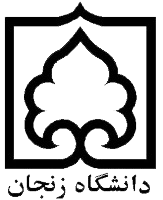 آزمایشگاه مرکزیفرم ثبت نام شرکت در کارگاه آشنایی با کروماتوگرافی گازی (GC)زمان برگزاری : 4 دی ماه 1398به دليل اينكه اطلاعات اين فرم در رايانه ثبت مي شود، لطفاً به صورت كاملاً دقيق و خوانا تكميل نماييد.تذكرات : 1- تصویر فیش واریزی یا گواهی پرداخت اینترنتی همراه با فرم تکمیل شده فوق را به آدرس الکترونیکیinst@znu.ac.ir  ارسال نمایید.2- مهلت ثبت نام تا پایان ساعت اداری 3 دی 98 می باشد، لذا به درخواستهای پس از مهلت، ترتیب اثر داده نمی شود و مبلغ واریزی قابل استرداد نمی باشد.3- مکان و ساعت برگزاری کارگاه از طریق سایت  آزمایشگاه مرکزی دانشگاه زنجان متعاقبا اعلام می گردد.4-ظرفیت هر دوره کارگاه آموزشی 15 نفر می باشد در صورت ثبت نام بیش از ظرفیت تا تاریخ ذکر شده  با رعایت اولویت زمان ثبت نام دومین دوره کارگاه متعاقبا اعلام خواهد شد. نام : .................................................... نام خانوادگي : ......................................کد ملی:                                                                                       ایمیل:محل تحصیل:                                                                             محل کار:تلفن تماس مستقيم :                                                                  همراه : مدرك تحصيلي:                                                                       شرکت کننده متقاضی:کارشناسی                   کارشناسی ارشد             دكترا                   دانشجو                 استاد                 سایرین رشته تحصیلی: لطفاً به سوالات زیر به درستی پاسخ دهید1- آیا با دستگاه GC آشنا هستید؟2- آیا تا کنون در دوره های مرتبط با GC شرکت داشته​اید (سطح دوره و نام دوره را بنویسید)؟هزینه شرکت در کارگاه: دانشجویان دانشگاه زنجان  مبلغ 600.000 ریال، سایرین.800.000  ریال به شماره حساب 1703065879 به نام درآمدهای آزمایشگاه مرکزی (با شناسه 29611894) واریز فرمایئد.                            (شمار شبا  040180000000001703065879IR- )(در مورد اعضاء هیات علمی دانشگاه زنجان، در صورتیکه قصد تامین هزینه از طریق پژوهانه را دارند بخش زیر تکمیل گردد.)